1. TUOTTAJAORGANISAATION TIEDOT2. MAIDON MÄÄRÄ, JOKA TOIMITETTIIN TUOTTAJAORGANISAATION NEUVOTTELEMIEN SOPIMUSTEN PERUSTEELLA KALENTERIVUODEN AIKANASITOUMUKSET
Lomakkeen täyttämisestä: Tällä lomakkeella ilmoitetaan maidon määrä, joka edellisen kalenterivuoden aikana tosiasiallisesti toimitettiin maito- ja maitotuotealan tuottajaorganisaation neuvottelemien sopimusten perusteella. Maidon määrä ilmoitetaan tonneissa (1 tonni=1000 kg). Ilmoitus on annettava 31. tammikuuta mennessä koskien edellistä kalenterivuotta. Ilmoitus toimitetaan ensisijaisesti sähköpostitse osoitteella 
kirjaamo@ruokavirasto.fi.Huomioikaa, että maito- ja maitotuotealan tuottajaorganisaatiolla on velvollisuus ilmoittaa myös etukäteen arvio tuottajaorganisaation toteuttamien sopimusneuvottelujen kohteena olevasta maidon määrästä. Tämä ilmoitus annetaan Ruokaviraston lomakkeella 483. Ilmoitusvelvoitteet perustuvat komission täytäntöönpanoasetuksen (EU) N:o 511/2012 2. artiklaan.Tietosuoja: Maaseutuelinkeinohallinnon tietojärjestelmiin kerätään henkilötietoja viranomaistehtävien hoitamista varten. Sinulla on oikeus saada tiedot esimerkiksi rekisterinpitäjästä, henkilötietojen käsittelyn tarkoituksesta sekä tietojen säännönmukaisista luovutuksista. Lisätietoja henkilötietojen käsittelystä saat internetistä osoitteessa www.ruokavirasto.fi -> Tietoa meistä -> Asiointi -> Tietosuojailmoitus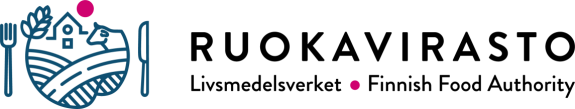 RUOKAVIRASTO MarkkinaosastoPL 100, 00027 RUOKAVIRASTOkirjaamo@ruokavirasto.fiPuh. 029 530 0400ILMOITUS toimitetusta maidon määrästä(EU) N:o 1308/2013, (EU) N:o 511/2012999/2012 12 f §, 668/2017Lomake 484Maito- ja maitotuotealan tuottajaorganisaation nimiMaito- ja maitotuotealan tuottajaorganisaation nimiY-tunnusLähiosoitePostinumero ja -toimipaikkaPostinumero ja -toimipaikkaPuhelinnumeroSähköpostiosoiteSähköpostiosoiteYhteyshenkilön nimi ja yhteystiedot Yhteyshenkilön nimi ja yhteystiedot Yhteyshenkilön nimi ja yhteystiedot Sopimusten perusteella toimitettu maidon määrätonnia (määrä ilmoitetaan tonneissa:1 tn = 1000 kg).Kalenterivuosi, jota ilmoitus koskee 
(pv.kk.20vv-pv.kk.20vv)     /     .20      -      /     .20          /     .20      -      /     .20     Allekirjoittaessaan tämän ilmoituksen tuottajaorganisaatio samalla vakuuttaa, että tuottajaorganisaatio:vastaa tässä hakemuksessa ilmoittamiensa tietojen oikeellisuudestasitoutuu noudattamaan Euroopan parlamentin ja neuvoston asetuksessa (EU) N:o 1308/2013, komission täytäntöönpanoasetuksessa (EU) N:o 511/2012, laissa (999/2012) maataloustuotteiden markkinajärjestelystä ja valtioneuvoston asetuksessa (668/2017) tuottajaorganisaatioista tuottajaorganisaation toteuttamille sopimusneuvotteluille ja niistä ilmoittamiselle asetettuja ehtojaPaikka ja aikaAllekirjoitus ja nimenselvennys 
(nimenkirjoitusoikeuden haltija allekirjoittaa, ilmoituksen voi allekirjoittaa myös sähköisesti)